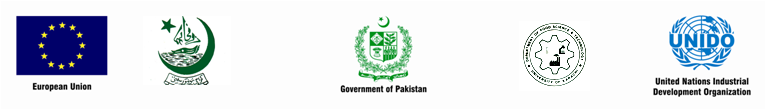 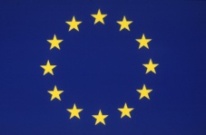 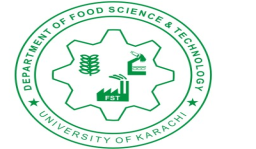 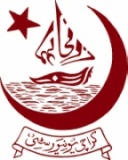 ENTRY TEST FORMPost Graduate Diploma in Food Safety and ControlDepartment of Food Science & Technology, University of KarachiName (Block Letters):Father’s Name (Block Letters):Sex:		  Date of Birth:   						Birth Place:		Nationality                                                                          C.N.I.C #: Address (Res):   Tel # (Res) :                                                      (Off) :                                            Cell #:                                                                                                          Email:                        	 Current Employer (if any)				           Designation:Academic Record:	Signature   ___________                                                                       Date________________ADMIT CARDEntry Test Post Graduate Diploma in Food Safety and Control Department of Food Science & Technology, University of KarachiForm #:_________________Received with thanks a Pay Order of Rs. 1,500/- (Rupees One Thousand Five Hundred Only)           No. _____________ drawn on (Bank) ______________in favour of PGD-Food Safety and Controls            as nonrefundable processing fee from:Name:            ___________________________________________________________________ Father’s Name: __________________________________________________________________CNIC No.        __________________________________________________________________Signature  ___________________	          Official Seal and SignatureN.B. Copies of  last degree and CNIC are required. Please bring this admit card along with original CNIC on the day of entry test. Report the office of the Department 30 minutes before the time of exam.Degree/CertificateYearUniversity/Board/InstitutePercentage/DivisionSubjectsMatric (SSC)Intermediate(HSC)B.Sc. (Hons)B.S./M.Sc.Any Other Qualification